ДОБРО ПОЖАЛОВАТЬ В ЛОНДОН: 0 ЭКСКУРСИЙ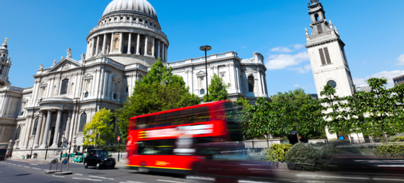 В ПАКЕТ УСЛУГ ВХОДИТ:- размещение в отеле выбранной категории- питание – завтраки-страховка1 деньПрибытие в Лондон. Размещение. Свободное время. Наши рекомендации:Посетить музей Мадам Тюссо: взрослые – 30 фунтов; дети – 25 фунтов (до 15 лет включительно).Покататься на колесе обозрения Лондон Ай: взрослые – 20 фунтов, дети – 15 фунтов (до 15 лет включительно).2 деньЗавтрак. Дополнительная экскурсия «Обзорная экскурсия по Лондону» - осмотр основных достопримечательностей Лондона: 25 фунтов с человека. Дополнительная экскурсия «Неизвестный и таинственный город» - пешеходная экскурсия по району Сити: 20 фунтов с человека. Дополнительная экскурсия в Британский музей: 20 фунтов с человека.3 деньЗавтрак. Дополнительная экскурсия в Оксфорд и Стратфорд-на-Эйвоне: 75 фунтов с человека (детям до 15 лет 65 фунтов).4 деньЗавтрак. Дополнительная экскурсия в Вестминстерское аббатство: 35 фунтов с человека (детям до 15 лет 30 фунтов).Дополнительная экскурсия в Хемптон Корт: 50 фунтов с человека (детям до 15 лет 40 фунтов). 5 деньЗавтрак. Дополнительная экскурсия в Солсбери и Стоунхэндж: 85 фунтов с человека (детям до 15 лет 75 фунтов).Вечером за дополнительную плату Ужин на кораблике по Темзе: от 80 фунтов с человека.6 деньЗавтрак. Дополнительная экскурсия в Виндзорский замок: 50 фунтов с человека (детям до 15 лет 40 фунтов).Дополнительная экскурсия в лондонский Тауэр: 40 фунтов с человека (детям до 15 лет 35 фунтов). Дополнительная экскурсия "Привидения и Пабы": 25 фунтов с человека.Вечером за дополнительную плату посещение ресторана Бифитер: 50 фунтов с человека (детям до 15 лет 30 фунтов).7 деньЗавтрак. Дополнительная экскурсия на катере по Темзе в  Гринвич: 50 фунтов с человека (детям до 15 лет 40 фунтов).Дополнительная экскурсия в Национальную картинную галерею: 20 фунтов с человека.Дополнительная экскурсия в Ковент Гарден - район театров и масонских тайн: 25 фунтов с человека. 8 деньЗавтрак. Свободный день. Выселение из отеля до 11:00. Отъезд.